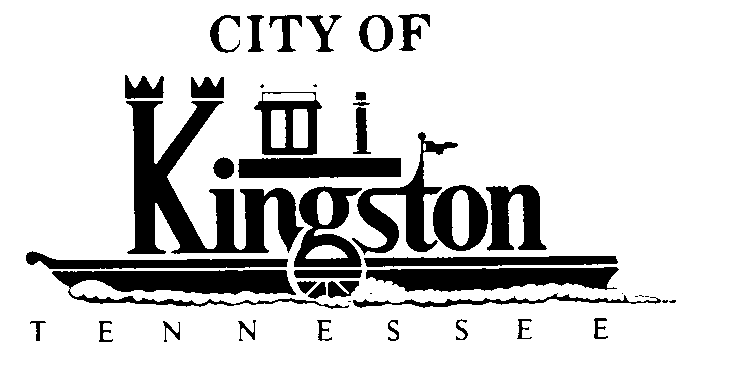 WORK SESSION - KINGSTON CITY COUNCILJanuary 3, 2012 – 6:00 P.M.KINGSTON COMMUNITY CENTER – ROOM CA G E N D ACall to orderInvocation and pledgeDISCUSSION REGARDING THE FOLLOWING ITEMS:Roane County Emergency Communications District Revenue Shortfall - E-911 Director Mike HooksCity Hall Committee Report - Vice Mayor & Committee Chair Tim NealApprove and Authorize the Mayor to Execute a Contract With Haren Construction Company, Inc. for the Expansion of the Kingston Wastewater Treatment Plant Project and Alternate No. 2, Septage Receiving Station for a Total Contract Amount of $4,712,000.00CDBG Consultant SelectionSecurity Cameras The Reappointment of Ms. Bomba Easter to the Fort Southwest Point Commission -  (Four-Year Term Beginning January 1, 2012, and Ending December 31, 2015)The Reappointment of Mr. Harold Underwood to the Fort Southwest Point Commission -  (Four-Year Term Beginning January 1, 2012, and Ending December 31, 2015)The Reappointment of Mr. Chuck Hutzler to Another 5-Year Term on the Board of Zoning Appeals Beginning November 1, 2011, and Ending October 31, 2016The Reappointment of Mr. J. K. “Ken” Davis to Another 5-Year Term on the Board of Zoning Appeals Beginning November 1, 2011, and Ending October 31, 2016The Reappointment of Ms. Celia Simon to Another 5-Year Term on the Historic Zoning Commission Beginning January 1, 2012, and Ending December 31, 2016 - Vice Mayor Tim NealResolution Regarding Vic KingCARRIED FORWARDSecond Reading of an Ordinance Closing and Abandoning the Northeast End of a City Street Known as Sturgess Avenue in Kingston, Tennessee While Retaining all Utility Easements Located Over, Under or Across the Street Being Abandoned**There will be a Public Hearing Regarding this Ordinance at 6:45 p.m. on December 10th